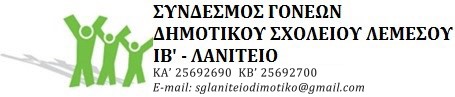 16 Οκτωβρίου 2023Αγαπητοί γονείς,ΘΕΜΑ: Γραμματεία Συνδέσμου Γονέων για τη σχολική χρονιά 2023-2024Αναφορικά με το πιο πάνω θέμα σας ενημερώνουμε ότι, στο πλαίσιο της Ετήσιας Γενικής Συνέλευσης του Συνδέσμου Γονέων του σχολείου μας, που πραγματοποιήθηκε την Πέμπτη,  12 Οκτωβρίου 2023, για τη σχολική χρονιά 2023-2024, εκλέχθηκε η ακόλουθη Γραμματεία του Συνδέσμου:ΠΡΟΕΔΡΟΣ:  Κος Αντρέας ΧριστοδούλουΑΝΤΙΠΡΟΕΔΡΟΣ: Κα Χριστιάνα ΑριστείδουΓΡΑΜΜΑΤΕΑΣ: Κα Μαρία ΜουστάκηΒΟΗΘΟΣ ΓΡΑΜΜΑΤΕΑΣ: Κα Μαρία ΠίτερΤΑΜΙΑΣ: Κος Στέλιος ΑβρααμίδηςΒΟΗΘΟΣ ΤΑΜΙΑΣ: Κα Μυροφόρα Θεοχάρους  Για υποβολή εισηγήσεων ή συζήτηση οποιωνδήποτε θεμάτων αφορούν στο Σύνδεσμο και στο σχολείο μας, μπορείτε να επικοινωνείτε κεντρικά, μέσω του ηλεκτρονικού ταχυδρομείου, sglaniteiodimotiko@gmail.com αλλά και τηλεφωνικά με την Πρόεδρο ή/και Γραμματέα του Συνδέσμου.Ευελπιστούμε σε μια στενή και αγαστή συνεργασία με όλους για να πετύχουμε το μέγιστο δυνατό αποτέλεσμα για το καλό των παιδιών μας.Καλή νέα αρχή!Εκ μέρους του ΔΣ του Συνδέσμου Γονέων,Κος Αντρέας Χριστοδούλου Πρόεδρος